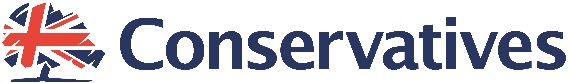 Rutland & Melton Conservative AssociationInvite you and your friends to “Get into the spirit of Christmas”with an Evening of CarolsatBelvoir Lodge, BelvoirGrantham   NG32 1PABy kind permission of Frances, Duchess of RutlandSunday 12th December 20216.00pm - 8.30pmMulled wine and mince piesTicket £10.00  -----------------------------------------------------------------------------------------Application form: - An evening of carols    Please send me ……….. ticket(s) at £10.00 each 		£………….I enclose a cheque/cash for 					£………….    (Please make cheque payable to “Rutland & Melton Conservative Association”)BACS payment £.................       Sort Code:40-32-14     Account No: 10572640Name ……………………………………........................................................Address……………………………………………………………………......…………….................................  email...........................................................Please return to:- Rutland & Melton Conservative Association 33 High Street, Melton Mowbray, Leics  LE13 0TR  office@rutlandmeltonconservatives.org                